Halte deine Messwerte in der untenstehenden Tabelle fest. Markiere bei jeder Messung, an welcher Stelle des PVC-Rohrs du den Kontaktstecker hingehalten hast.Messwerte an der Soffittenlampe (1) und am Schiebepoti (2)Mit diesem Experiment kannst du erklären, wie ein Schiebepoti funktioniert. Skizziere den Bau deines Schiebepotis.Weiterführende ÜberlegungenVergleiche die gemessenen Spannungen der beiden Messinstrumente. Welche Gesetzmässigkeiten findest du? Halte sie im Journal fest.Erkläre mit 2–3 Sätzen, wie ein Schiebepoti funktioniert. Halte sie im Journal fest.ForschungsauftragDu kannst den Schiebepoti so optimieren, dass du die Helligkeit der Soffittenlampe noch stärker beeinflussen kannst. Findest du mögliche Massnahmen? Halte sie im Journal fest.Halte alle deine Fragestellungen, deine Experimente, Beobachtungen, Messungen und Erklärungen in einem Protokoll im Journal fest.Gemessene Spannung 1Gemessene Spannung 2Position des Kontaktsteckers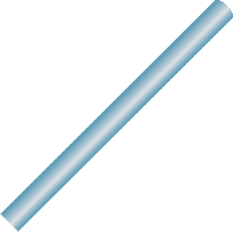 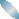 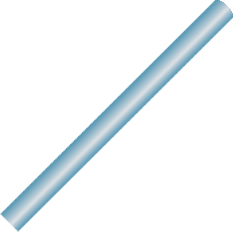 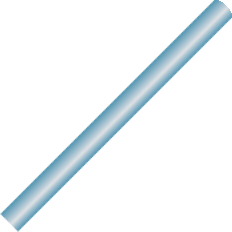 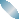 Beschreibe die Helligkeit der Soffittenlampe